§832.  Definitions(REALLOCATED FROM TITLE 26, SECTION 822)As used in this subchapter, unless the context indicates otherwise, the following terms have the following meanings.  [PL 1983, c. 583, §15 (RAL).]1.  Employee.  "Employee" means a person who performs a service for wages or other remuneration under a contract of hire, written or oral, expressed or implied, but does not include an independent contractor engaged in lobster fishing. "Employee" includes school personnel and a person employed by the State or a political subdivision of the State.[PL 1999, c. 351, §5 (AMD).]2.  Employer.  "Employer" means a person who has one or more employees. "Employer" includes an agent of an employer and the State, or a political subdivision of the State.  "Employer" also means all schools and local education agencies.[PL 1999, c. 351, §6 (AMD).]3.  Person.  "Person" means an individual, sole proprietorship, partnership, corporation, association or any other legal entity.[PL 1983, c. 583, §15 (RAL).]4.  Public body.  "Public body" means all of the following:A.  A state officer, employee, agency, department, division, bureau, board, commission, council, authority or other body in the executive branch of State Government;  [PL 1983, c. 583, §15 (RAL).]B.  An agency, board, commission, council, member or employee of the legislative branch of State Government;  [PL 1983, c. 583, §15 (RAL).]C.  A county, municipal, village, intercounty, intercity or regional governing body, a council, school district or municipal corporation, or a board, department, commission, council, agency or any member or employee thereof;  [PL 1983, c. 583, §15 (RAL).]D.  Any other body which is created by state or local authority or which is primarily funded by or through state or local authority, or any member or employee of that body;  [PL 1983, c. 583, §15 (RAL).]E.  A law enforcement agency or any member or employee of a law enforcement agency; and  [PL 1983, c. 583, §15 (RAL).]F.  The judiciary and any member or employee of the judiciary.  [PL 1983, c. 583, §15 (RAL).][PL 1983, c. 583, §15 (RAL).]SECTION HISTORYPL 1983, c. 452 (NEW). PL 1983, c. 583, §15 (RAL). PL 1987, c. 402, §B21 (AMD). PL 1999, c. 351, §§5,6 (AMD). The State of Maine claims a copyright in its codified statutes. If you intend to republish this material, we require that you include the following disclaimer in your publication:All copyrights and other rights to statutory text are reserved by the State of Maine. The text included in this publication reflects changes made through the First Regular and First Special Session of the 131st Maine Legislature and is current through November 1. 2023
                    . The text is subject to change without notice. It is a version that has not been officially certified by the Secretary of State. Refer to the Maine Revised Statutes Annotated and supplements for certified text.
                The Office of the Revisor of Statutes also requests that you send us one copy of any statutory publication you may produce. Our goal is not to restrict publishing activity, but to keep track of who is publishing what, to identify any needless duplication and to preserve the State's copyright rights.PLEASE NOTE: The Revisor's Office cannot perform research for or provide legal advice or interpretation of Maine law to the public. If you need legal assistance, please contact a qualified attorney.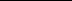 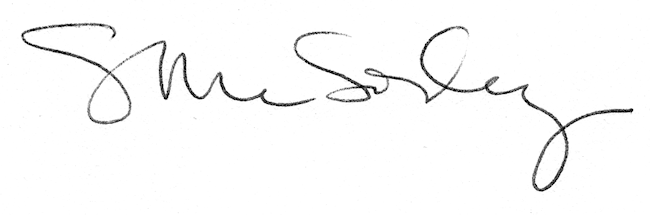 